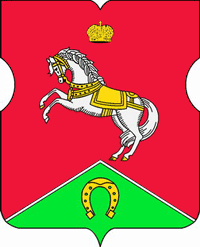 СОВЕТ ДЕПУТАТОВмуниципального округаКОНЬКОВОРЕШЕНИЕ                     14.06.2022		          6 /5                  _________________№___________________В соответствии с Законом города Москвы от 11 июля 2012 года № 39 «О наделении органов местного самоуправления муниципальных округов в городе Москве отдельными полномочиями города Москвы», постановлением Правительства Москвы от 24.09.2012 № 507-ПП «О порядке формирования, согласования и утверждения перечней работ по благоустройству дворовых территорий, парков, скверов и капитальному ремонту многоквартирных домов», постановлением Правительства Москвы от 26 декабря 2012 года № 849-ПП «О стимулировании управ районов города Москвы» и на основании обращения управы района Коньково города Москвы от 07.06.2022 года № КН-08-482/22 Советом депутатов принято решение:Согласовать адресный перечень дворовых территорий района Коньково для проведения работ по благоустройству в 2022 году за счет средств стимулирования управ районов (приложение). Направить настоящее решение в управу района Коньково города Москвы, префектуру Юго-Западного административного округа и Департамент территориальных органов исполнительной власти города Москвы в течение трех дней со дня его принятия.Опубликовать настоящее решение в бюллетене «Московский муниципальный вестник», разместить на сайте органов местного самоуправления муниципального округа Коньково www.konkovo-moscow.ru.Признать утратившим силу решение Совета депутатов муниципального округа Коньково от 26.04.2022 № 4/4 «О согласовании адресного перечня дворовых территорий района Коньково для проведения работ по благоустройству в 2022 году за счет средств стимулирования управ районов».Контроль за выполнением настоящего решения возложить на главу муниципального округа Коньково Малахова С.В.Глава муниципального округа Коньково                                                С.В. МалаховПриложение 
к решению Совета депутатов
муниципального округа Коньково
от 14.06.2022 № 6/5Адресный перечень дворовых территорий района Коньково для проведения работ по благоустройству в 2022 году за счет средств стимулирования управы района Коньково            2022 годаО согласовании адресного перечня дворовых территорий района Коньково для проведения работ по благоустройству в 2022 году за счет средств стимулирования управ районов № п/пАдресВиды и объемы запланированных работВиды и объемы запланированных работВиды и объемы запланированных работВиды и объемы запланированных работ№ п/пАдресНат. показательЕд.Стоимость работ в руб.Итого по адресу в руб.№ п/пАдресНат. показательизмеренияСтоимость работ в руб.Итого по адресу в руб.12345,0061.Благоустройство дворовых территорий1.Благоустройство дворовых территорий1.Благоустройство дворовых территорий1.Благоустройство дворовых территорий1.Благоустройство дворовых территорий1.Благоустройство дворовых территорий1Выполнение работ по приведению в нормативное состояние общественных пространств в границах ул. Островитянова, ул. Профсоюзная, Введенского с обустройством пешеходных связей по адресам: ул. Островитянова д. 31, д. 33, д. 35, д. 37, д. 37А, ул. Профсоюзная д. 107, д. 105, д. 101 к.1, к. 2, к .3, д. 99, д. 97; ул. Введенского д. 30 к. 1, к 2.Устройство опор наружного освещения329 шт.86 764 127,2386 764 127,231Выполнение работ по приведению в нормативное состояние общественных пространств в границах ул. Островитянова, ул. Профсоюзная, Введенского с обустройством пешеходных связей по адресам: ул. Островитянова д. 31, д. 33, д. 35, д. 37, д. 37А, ул. Профсоюзная д. 107, д. 105, д. 101 к.1, к. 2, к .3, д. 99, д. 97; ул. Введенского д. 30 к. 1, к 2.Устройство опор наружного освещения329 шт.86 764 127,2386 764 127,231Выполнение работ по приведению в нормативное состояние общественных пространств в границах ул. Островитянова, ул. Профсоюзная, Введенского с обустройством пешеходных связей по адресам: ул. Островитянова д. 31, д. 33, д. 35, д. 37, д. 37А, ул. Профсоюзная д. 107, д. 105, д. 101 к.1, к. 2, к .3, д. 99, д. 97; ул. Введенского д. 30 к. 1, к 2.Устройство опор наружного освещения329 шт.86 764 127,2386 764 127,232Тренажерная площадка ул. Островитянова д. 34 к.2Демонтажные работы и работы по ремонту горловин колодцев1 усл. ед.51 000,001 887 865,302Тренажерная площадка ул. Островитянова д. 34 к.2Устройство площадки с травмобезопасным покрытием326,8 м.кв.1 572 234,001 887 865,302Тренажерная площадка ул. Островитянова д. 34 к.2Установка садового борта136,9 м.п.103 907,101 887 865,302Тренажерная площадка ул. Островитянова д. 34 к.2Устройство АБП ДТС65,05 м.кв.83 524,201 887 865,302Тренажерная площадка ул. Островитянова д. 34 к.2Устройство газона200 м.кв.77 200,001 887 865,302Тренажерная площадка ул. Островитянова д. 34 к.2Punto Ninja - OCR комплекс1шт.12 384 000,0015 221 376,002Тренажерная площадка ул. Островитянова д. 34 к.2Крыша с подсветкой6 шт.1 245 525,1215 221 376,002Тренажерная площадка ул. Островитянова д. 34 к.2Уличный боксерский комплекс / Multi station punching bag stand1 шт.248 264,6415 221 376,002Тренажерная площадка ул. Островитянова д. 34 к.2Мультиштанга1 шт.263 450,8815 221 376,002Тренажерная площадка ул. Островитянова д. 34 к.2Тяга на трицепс1 шт.239 742,7215 221 376,002Тренажерная площадка ул. Островитянова д. 34 к.2Жим вверх1 шт.318 124,8015 221 376,002Тренажерная площадка ул. Островитянова д. 34 к.2Жим от груди1 шт.177 969,6015 221 376,002Тренажерная площадка ул. Островитянова д. 34 к.2Тяга к поясу сидя с изменяемой нагрузкой1 шт.344 298,2415 221 376,003ул. Островитянова 31Арка с подсветкой4 шт.2 064 680,562 064 680,564ул. Профсоюзная 107Арка с подсветкой8 шт.4 129 361,074 129 361,075Территория Коньковских прудов, ул. Введенского д. 30 к. 2Пергола с качелями1 шт.6 087 429,508 238 979,605Территория Коньковских прудов, ул. Введенского д. 30 к. 2Устройство АБ основания перголы360 м.кв.500 000,008 238 979,605Территория Коньковских прудов, ул. Введенского д. 30 к. 2Шезлонги 30 шт.1 651 550,108 238 979,606Благоустройство вдоль ул. Островитянова в границах домов: 32, 34 корп.1.,36.Демонтажные работы3800 м.кв.1 692 773,0017 393 872,446Благоустройство вдоль ул. Островитянова в границах домов: 32, 34 корп.1.,36.Ремонт парковочных карманов2540 м.кв.4 758 418,6517 393 872,446Благоустройство вдоль ул. Островитянова в границах домов: 32, 34 корп.1.,36.Ремонт АБП ДТС 3770 кв.м.4 822 351,6417 393 872,446Благоустройство вдоль ул. Островитянова в границах домов: 32, 34 корп.1.,36.Замена бортового камня дорожного3050 п.м.3 637 272,9217 393 872,446Благоустройство вдоль ул. Островитянова в границах домов: 32, 34 корп.1.,36.Устройство разметки на переходах5 шт.322 812,9717 393 872,446Благоустройство вдоль ул. Островитянова в границах домов: 32, 34 корп.1.,36.Устройство лестницы1 шт.59 595,9817 393 872,446Благоустройство вдоль ул. Островитянова в границах домов: 32, 34 корп.1.,36.Устройство посевного газона4 560кв.м.2 100 647,2817 393 872,447Выполнение работ по приведению в нормативное состояние части пешеходной зоны в границах домов от ул. Профсоюзная 91 корп.2 и 91 корп.3 до ул. Миклухо-Маклая д.32 корп.1Установка дорожного борта164 п.м.134 545,474 711 535,727Выполнение работ по приведению в нормативное состояние части пешеходной зоны в границах домов от ул. Профсоюзная 91 корп.2 и 91 корп.3 до ул. Миклухо-Маклая д.32 корп.1Устройство детской площадки214,3 кв.м.911 478,034 711 535,727Выполнение работ по приведению в нормативное состояние части пешеходной зоны в границах домов от ул. Профсоюзная 91 корп.2 и 91 корп.3 до ул. Миклухо-Маклая д.32 корп.1Ремонт АБП37,24 кв.м.31 798,104 711 535,727Выполнение работ по приведению в нормативное состояние части пешеходной зоны в границах домов от ул. Профсоюзная 91 корп.2 и 91 корп.3 до ул. Миклухо-Маклая д.32 корп.1Устройство рулонного газона266,4 кв.м.166 837,124 711 535,727Выполнение работ по приведению в нормативное состояние части пешеходной зоны в границах домов от ул. Профсоюзная 91 корп.2 и 91 корп.3 до ул. Миклухо-Маклая д.32 корп.1Демонтажные работы1 усл. ед.196 362,034 711 535,727Выполнение работ по приведению в нормативное состояние части пешеходной зоны в границах домов от ул. Профсоюзная 91 корп.2 и 91 корп.3 до ул. Миклухо-Маклая д.32 корп.1Устройство площадки с покрытием из брусчатки76,36 м.кв185 887,164 711 535,727Выполнение работ по приведению в нормативное состояние части пешеходной зоны в границах домов от ул. Профсоюзная 91 корп.2 и 91 корп.3 до ул. Миклухо-Маклая д.32 корп.1Установка садового борта4 п.м.2 957,804 711 535,727Выполнение работ по приведению в нормативное состояние части пешеходной зоны в границах домов от ул. Профсоюзная 91 корп.2 и 91 корп.3 до ул. Миклухо-Маклая д.32 корп.1Монтаж МАФ (работы "переносу")5 шт.100 000,004 711 535,727Выполнение работ по приведению в нормативное состояние части пешеходной зоны в границах домов от ул. Профсоюзная 91 корп.2 и 91 корп.3 до ул. Миклухо-Маклая д.32 корп.1Установка новых МАФ (навесы с качелями)2 шт.1 434 920,014 711 535,727Выполнение работ по приведению в нормативное состояние части пешеходной зоны в границах домов от ул. Профсоюзная 91 корп.2 и 91 корп.3 до ул. Миклухо-Маклая д.32 корп.1Посадка растений53 кв.м.810 190,004 711 535,727Выполнение работ по приведению в нормативное состояние части пешеходной зоны в границах домов от ул. Профсоюзная 91 корп.2 и 91 корп.3 до ул. Миклухо-Маклая д.32 корп.1Замена ограждения площадки для выгула собак62 п.м.736 560,004 711 535,728Устройство парковочных мест в границах домов ул. Профсоюзная 118 корп.1, и Островитянова 29/120Демонтажные работы1 усл. ед.187 665,202 391 670,498Устройство парковочных мест в границах домов ул. Профсоюзная 118 корп.1, и Островитянова 29/120Устройство АБП и подпорной стенки600 кв.м.1 192 056,302 391 670,498Устройство парковочных мест в границах домов ул. Профсоюзная 118 корп.1, и Островитянова 29/120Устройство газона2520 кв.м.1 011 948,992 391 670,499Спортивная площадка (минифутбол), площадка для отдыха, подпорная стена и парковка на ул. Островитянова д. 32Замена ограждения УСП450 м.кв.2 300 000,0011 563 925,149Спортивная площадка (минифутбол), площадка для отдыха, подпорная стена и парковка на ул. Островитянова д. 32Замена трибун2 шт.920 000,0011 563 925,149Спортивная площадка (минифутбол), площадка для отдыха, подпорная стена и парковка на ул. Островитянова д. 32Замена покрытия на искусственную траву690 м.кв995 670,0011 563 925,149Спортивная площадка (минифутбол), площадка для отдыха, подпорная стена и парковка на ул. Островитянова д. 32Ремонт подпорной стенки1 шт.4 905 100,2511 563 925,149Спортивная площадка (минифутбол), площадка для отдыха, подпорная стена и парковка на ул. Островитянова д. 32Устройство парковочных мест и проезда1000 кв.м.1 769 884,8911 563 925,149Спортивная площадка (минифутбол), площадка для отдыха, подпорная стена и парковка на ул. Островитянова д. 32Площадка для отдыха (замена брусчатки и расширение)170 м.кв.485 350,0011 563 925,149Спортивная площадка (минифутбол), площадка для отдыха, подпорная стена и парковка на ул. Островитянова д. 32Демонтажные работы и работы по расширению площадки для трибун730 м.кв.120 000,0011 563 925,149Спортивная площадка (минифутбол), площадка для отдыха, подпорная стена и парковка на ул. Островитянова д. 32Устройство газона120 м.кв.67 920,0011 563 925,1410ул. Академика Волгина д.31 корп.3, д.23 корп.1; Профсоюзная д.116 корп.2; Академика Капицы д.4, д.30 корп. 2, д.32 корп.1 ; Профсоюзная д. 118 корп.1; Островитянова д.53Ремонт лестниц 8 шт.5 110 606,455 110 606,45Итого:Итого:Итого:Итого:159 478 000,00